SUR LES TROIS LIEUX, VIVRE EN FRATERNITE, C’EST S’ENGAGER SUR …UN RESPECT DU REGEMENT DU LOYERChacun s’engage à respecter le lieu où il loge et à régler le loyer accepté et signé dans les conditions du contrat.2. UNE VIE COMMUNAUTAIRE ET FRATERNELLE  Vivre en fraternité : une chance pour découvrir de nouvelles relations fraternelles, amicales dans un profond respect et une communication entre les personnes.Organiser les courses, la préparation des repas des autres jours, les tâches quotidiennes…dans les   colocationsParticiper à la soirée communautaire du mercredi soir, rue Fénelon, tous les mercredis, avec les animateurs.Prière + repas + partage + découvrir d’autres Eglises sur place ou le dimanche en participant à leur culte/messeUne fois par mois, organiser un temps d’échange sur la colocation. 3. UNE VIE DE PRIERE ET D’INTERIORITE  Vivre en fraternité : une chance pour déployer une vie intérieure, à partir de là où chacun en est … Chacun peut bénéficier d’un accompagnement individuel auprès de Sarah Grow ou d’un autre membre de l’équipe d’animation.Il est recommandé de vivre des temps de prière dans la colocation. Chacun est encouragé à rejoindre régulièrement un lieu de culte ou de messe.4. DES TEMPS FORTSTemps fort du 1er trimestre : un we de rentrée (ven 6 au soir et sam 7 septembre 2023)  et une journée pour le parcours alpha (samedi 2 décembre)Temps fort du 2ème trimestre : un we à Taizé (ven 26 au soir au dim 28 janvier 2024)5. UN REGLEMENT INTERIEUR POUR RESPECTER LA VIE DES AUTRES   	    .      Participer avec assiduité à la propreté, au rangement dans la colocation.Etre attentif au silence, dans la fraternité, entre 22h00 et 7h00.Pas de tabac à l’intérieur des colocations.De manière habituelle, consommation très modérée d’alcool. Pas d’alcool fort.Pas de drogue sous aucune forme dans chaque colocation.S’engager à vivre un projet de croissance personnel respectueux des autres et de soi-même (rythme de vie, sommeil / drogue …) Pour toute personne extérieure souhaitant loger une nuit ou plus dans la location, l’accord préalable du référent de chaque lieu est indispensable. Le non respect de ces règles peut conduire à une exclusion de la fraternité 6. LE ROLE DES ANIMATEURSIls s’engagent à vous accompagner sur tous ces points. Ne pas hésiter à leur faire appel.Equipe pastorale d’animation (Septembre 2023) Pasteur Dina Radafiarijaona (Animateur/accompagnant, protestant), Manou Martin (Animatrice/accompagnant, protestante), Sarah Grow (Animatrice/accompagnante, protestante), pasteur Françoise Sternberger (référente pour l’Eglise protestante unie de France), Marie Jo Guichenuy (gesionnaire Archevêché/Abondance et référence comme déléguée diocésaine catholique à l’oecuménisme), Teddy Kaindoh (Animateur/accompagnant, Catholique de rite byzantin) 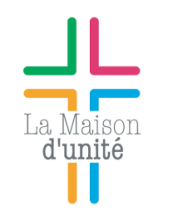 LYONLA MAISON D’UNITE LYONUne expérience œcuménique de vie étudiante partagée